Top of FormWATER DISTRIBUTION MAINTENANCE WORKER 1  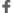 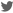 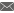 DEFINITIONThis is an entry level, semi-skilled, full time non-exempt position under the direct supervision of the Water Distribution Crew Leader in the Water Distribution Division. This employee performs a variety of semi-skilled tasks in the maintenance and construction of water distribution system components, grounds, facilities, equipment, and related customer service and management functions. This position is required to be on call periodically throughout the year.EQUIPMENT/JOB LOCATION/PHYSICAL DEMANDSThe employee maybe required to operate light, medium and heavy duty vehicles, and other equipment. Constant exposure to all weather conditions (sometimes severe), walking on uneven surfaces, bending, kneeling, squatting, twisting, exposure to airborne dust and loud noises; frequent climbing of ladders of up to 12' above ground, driving, working on slippery surfaces, working with toxic substances; occasional lifting of items weighing up to 50 pounds, lifting above shoulders, ability to work in confined and cramped spaces; repetitive hand motion; hear verbal instructions; climb in/out of ditches; turn valves, lift and carry pipes; dig ditches; small motor skills, and climbing flights of stairs.Continuous standing, frequent walking, bending and stooping, reaching pushing/pulling and twisting of wrist in use of tools; Occasional sitting, squatting; Infrequent crawling, climbing, balancing. Vision must be sufficient to read computer screens and printed documents and to operate vehicles and equipment.  Employee must hear in the normal audio range with or without correction.ESSENTIAL FUNCTIONS OF THE JOBThe duties listed below are intended only as illustrations of the various types of work that may be performed. The omission of specific statements of duties does not exclude them from the position if the work is similar, repeated or a logical assignment to this class.Installs, removes, and repairs large and small water services.Cuts, fits, lays and repairs water mains; cleans and flushes water mains; repairs mains, valves and hydrants.Inspects, tests, and operates valves, fittings and related water distribution equipment.Operates specialized vehicles and a variety of light, medium and heavy equipment related to the maintenance and repair of the City’s water distribution system. Performs minor servicing to truck and reports mechanical or other problems; keeps truck stocked with supplies and materials.Performs repairs to fire hydrants and flow tests related equipment.Participates in water system maintenance and repair work; locates, excavates and repairs water lines and related facilities; inspects water projects for leaks, decayed pipes, spillages and pump malfunctioning.Maintains public facilities, shop and garage areas, storage sites, and other work areas in a clean and orderly condition, including securing equipment at the close of the workdayLearns to Install barricades and routes traffic in a safe mannerProvides courteous customer service responding to questions and inquiries from the general public; responds to customer problems or issues and facility repair.Contacts the public to inform them of activities and shutdowns; explains applicable rules and regulationsParticipates and Removes weeds and debris from pump stations, water distribution easements and grounds.Required to be on call approximately every five weeksADDITIONAL EXAMPLES OF WORK PERFORMEDMay operate a jackhammer, pours and finishes concrete and blacktop.May participate in training new employees in work practices and in how to apply policies, procedures, and standards to specific situations.Maintains records of basic operations, maintenance and work performed.Other duties as assigned.REQUIRED KNOWLEDGE AND ABILITIESKnowledge of or ability to learn characteristics of water distribution systems.Ability to use maintenance and construction equipment and tools.Knowledge of basic mathematical principles.Knowledge of pertinent federal, state, and local codes, laws, and regulations.Ability to provide customer service and assistance to citizens.Ability to perform heavy manual labor for extended periods under sometimes unfavorable conditions.Ability to read and write for successful job performance. Ability to understand and carry out oral and written directions. Ability to work cooperatively with other employees and the public.QualificationsHigh School Diploma or GED required. Valid Tennessee Drivers’ License required. Ability to obtain a class B driver's license with the appropriate endorsements within one (1) year of employment. Ability to obtain a valid Grade II Water Distribution Certificate issued by the Tennessee Department Environment and Conservation (TDEC) within one (1) year of employmentSpecial RequirementsApplications are accepted on line only. Inquiries should be directed to rstokes@springhilltn.orgBottom of FormTop of FormBottom of Form